CORPORACIÓN EDUCACIONAL  A&GColegio El Prado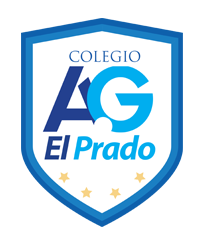 Cooperativa nº 7029 – PudahuelTeléfonos: 227499500  -   227476072www.colegioelprado.cldireccioncolegioelprado@gmail.comRBD: 24790-1  Profesor(a): Karen Lara Agurto                                                              CURSO: 4° Medio GUIA N° 1
Modelos atomicos, particula atómicas y tipos de elementos
1.- Investigue sobre los modelos atómicos y complete la siguiente tabla con la información que se le solicita.2.- Recordemos los siguientes conceptos sobre el átomo.Protón: __________________________________________________________________Electrón: __________________________________________________________________
Neutrón: __________________________________________________________________
Número masico: __________________________________________________________________Número atómico: _________________________________________________________________3.- Identifica el nombre del elemento, el número masico, número atómico, la cantidad de protones, electrones y neutrones.a.-  31Ga69Nombre:                                                     p+:A:                                                                e-:
Z:                                                                 n:b.- 80Hg200Nombre:                                                     p+:A:                                                                e-:
Z:                                                                 n:c.- 73Ta180Nombre:                                                     p+:A:                                                                e-:
Z:                                                                 n:d. 56Ba137Nombre:                                                     p+:A:                                                                e-:
Z:                                                                 n:e.- 17Cl35Nombre:                                                     p+:A:                                                                e-:
Z:                                                                 n:f.- 36Kr83Nombre:                                                     p+:A:                                                                e-:
Z:                                                                 n:4.- Investiga las caracteristicas de los tipos de enlace indicando como se forman y luego completa la información marcando con una X las características correspondientes a cada tipo de enlace.a.- Enlace metálico:
b.- Enlace iónico:


c.- Enlace covalente: CientíficoAñoNombre del modelo atómiocoPartícula que descubrióAporte o postuladosJohn Dalton Joseph ThomsonErnest RutherfordNielsBohrTipo de enlaceTraspaso de electronesCompartición de electronesConductor de electricidadConductor de calorCovalente IónicoMetálico